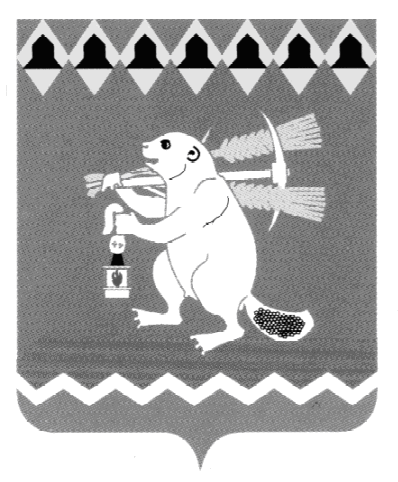 Администрация Артемовского городского округа ПОСТАНОВЛЕНИЕот _________                                                                                              № ________Об утверждении Порядка принятия решений о признании безнадежной к взысканию задолженности по платежам в бюджет Артемовского городского округа, администрируемым Администрацией Артемовского городского округаВ соответствии со статьей 47.2 Бюджетного кодекса Российской Федерации, Общими требованиями к порядку принятия решений о признании безнадежной к взысканию задолженности по платежам в бюджеты бюджетной системы Российской Федерации, утвержденными Постановлением Правительства Российской Федерации от 06 мая 2016 № 393, руководствуясь статьями 30, 31 Устава Артемовского городского округа,ПОСТАНОВЛЯЮ:1. Утвердить Порядок принятия решений о признании безнадежной к взысканию задолженности по платежам в бюджет Артемовского городского округа, администрируемым Администрацией Артемовского городского округа (Приложение).2. Опубликовать постановление в газете «Артемовский рабочий» и разместить на официальном сайте Артемовского городского округа в информационно-телекоммуникационной сети «Интернет». 3. Контроль за  исполнением постановления возложить на заместителя главы Администрации Артемовского городского округа – начальника Финансового управления Администрации Артемовского городского округа Бачурину О.Г.Согласованиепроекта постановления   Администрации Артемовского городского округа«Об утверждении Порядка принятия решений о признании безнадежной к взысканию задолженности по платежам в бюджет Артемовского городского округа, администрируемым Администрацией Артемовского городского округа»      Постановление направить в отдел по учету и отчетности, зам. главы Администрации Артемовского городского округа – начальнику Финансового управления, территориальным органам местного самоуправления согласно реестру рассылки.Исполнитель  Макарова М.А.тел.: 190Приложение  к постановлению Администрации Артемовского городского округаот ________  № _____Порядок принятия решений о признании безнадежной к взысканию задолженности  по платежам в бюджет Артемовского городского округа, администрируемым Администрацией Артемовского городского округа1. Настоящий Порядок принятия решений о признании безнадежной к взысканию задолженности по платежам в бюджет Артемовского городского округа, администрируемым Администрацией Артемовского городского округа (далее – Порядок), устанавливает случаи и основания принятия решений о признании безнадежной к взысканию задолженности по платежам в бюджет Артемовского городского округа.2. Для целей настоящего Порядка под задолженностью понимается недоимка по платежам, подлежащим зачислению в бюджет Артемовского городского округа, а также пени и штрафы за просрочку указанных платежей (далее – задолженность).3. Задолженность признается безнадежной к взысканию в случае:1) смерти физического лица - плательщика платежей в бюджет Артемовского городского округа или объявления его умершим в порядке, установленном гражданским процессуальным законодательством Российской Федерации;2) ликвидации организации - плательщика платежей в бюджет Артемовского городского округа в части задолженности по платежам в бюджет Артемовского городского округа , не погашенным по причине недостаточности имущества организации и (или) невозможности их погашения учредителями (участниками) указанной организации в пределах и порядке, которые установлены законодательством Российской Федерации;3) признания банкротом индивидуального предпринимателя - плательщика платежей в бюджет Артемовского городского округа в соответствии с Федеральным законом от 26 октября 2002 № 127-ФЗ "О несостоятельности (банкротстве)" в части задолженности по платежам в бюджет, не погашенным по причине недостаточности имущества должника;4) принятия судом акта, в соответствии с которым Администрация утрачивает возможность взыскания задолженности по платежам в бюджет Артемовского городского округа в связи с истечением установленного срока ее взыскания (срока исковой давности), в том числе вынесения судом определения об отказе в восстановлении пропущенного срока подачи заявления в суд о взыскании задолженности по платежам в бюджет;5) вынесения судебным приставом-исполнителем постановления об окончании исполнительного производства и о возвращении взыскателю исполнительного документа по основаниям, предусмотренным пунктами 3 и 4 части 1 статьи 46 Федерального закона от 02 октября 2007года  № 229-ФЗ "Об исполнительном производстве", если с даты образования задолженности по платежам в бюджет прошло более пяти лет, в следующих случаях:- размер задолженности не превышает размера требований к должнику, установленного законодательством Российской Федерации о несостоятельности (банкротстве) для возбуждения производства по делу о банкротстве;- судом возвращено заявление о признании плательщика платежей в бюджет банкротом или прекращено производство по делу о банкротстве в связи с отсутствием средств, достаточных для возмещения судебных расходов на проведение процедур, применяемых в деле о банкротстве; 6) административные штрафы, не уплаченные в установленный срок, признаются безнадежными к взысканию в случае истечения установленного Кодексом Российской Федерации об административных правонарушениях срока давности исполнения постановления о назначении административного наказания при отсутствии оснований для перерыва, приостановления или продления такого срока. 5. Документами, подтверждающими наличие оснований для принятия решений о признании безнадежной к взысканию задолженности по платежам в бюджет Артемовского городского округа, являются:а) выписка из отчетности администратора доходов бюджета об учитываемых суммах задолженности по уплате платежей в бюджет Артемовского городского округа;б) справка администратора доходов бюджета о принятых мерах по обеспечению взыскания задолженности по платежам в бюджет Артемовского городского округа;в) документы, подтверждающие случаи признания безнадежной к взысканию задолженности по платежам в бюджет Артемовского городского округа, в том числе:документ, свидетельствующий о смерти физического лица, или документ, подтверждающий факт объявления его умершим;  документ, содержащий сведения из Единого государственного реестра индивидуальных предпринимателей о прекращении деятельности вследствие признания банкротом индивидуального предпринимателя - плательщика платежей в бюджет, из Единого государственного реестра юридических лиц о прекращении деятельности в связи с ликвидацией организации - плательщика платежей в бюджет;судебный акт, в соответствии с которым администратор доходов бюджета утрачивает возможность взыскания задолженности по платежам в бюджет в связи с истечением установленного срока ее взыскания (срока исковой давности), в том числе определение суда об отказе в восстановлении пропущенного срока подачи в суд заявления о взыскании задолженности по платежам в бюджет; постановление судебного пристава-исполнителя об окончании исполнительного производства при возврате взыскателю исполнительного документа по основаниям, предусмотренным пунктами 3 и 4 части 1 статьи 46 Федерального закона от 02 октября 2007 № 229-ФЗ "Об исполнительном производстве"; г) постановление о назначении административного наказания с приложением справки администратора доходов бюджета об истечении установленного Кодексом Российской Федерации об административных правонарушениях срока давности исполнения постановления о назначении административного наказания при отсутствии оснований для перерыва, приостановления или продления такого срока. 6. Решение о признании безнадежной к взысканию задолженности по платежам в бюджет Артемовского городского округа принимается комиссией по поступлению и выбытию нефинансовых активов Администрации Артемовского городского округа (далее - комиссия).7. В целях принятия обоснованного решения администратор доходов бюджета в срок не позднее одного месяца с момента установления случая (случаев), предусмотренных пунктом 3 настоящего Порядка, формирует пакет подтверждающих документов, предусмотренных пунктом 5 настоящего Порядка, а также материалы, свидетельствующие о проведенной в рамках своей компетенции работе по взысканию задолженности (копии уведомлений о погашении задолженности, копии обращений в суд, копии обращений в службу судебных приставов), и направляет их в комиссию. 8. Комиссия в срок не позднее одного месяца со дня получения полного пакета документов от администратора доходов бюджета принимает одно из следующих решений:1) о достаточности представленных документов для признания задолженности по платежам в бюджет безнадёжной к взысканию;2) о недостаточности представленных документов для признания задолженности по платежам в бюджет безнадёжной к взысканию. Данное решение не препятствует повторному рассмотрению вопроса о возможности  признания задолженности по платежам в бюджет безнадёжной к взысканию.9. В случае принятия комиссией решения, указанного в подпункте 1 пункта 8 настоящего Порядка, комиссией в течение пяти рабочих дней подготавливается проект решения о признании безнадежной к взысканию задолженности по платежам в бюджет Артемовского городского округа.10. Решение комиссии о признании безнадежной к взысканию задолженности по платежам в бюджет Артемовского городского оформляется актом, содержащим следующую информацию:- полное наименование организации (фамилия, имя, отчество физического лица); 
- идентификационный номер налогоплательщика, основной государственный регистрационный номер, код причины постановки на учет налогоплательщика организации (идентификационный номер налогоплательщика физического лица);
- сведения о платеже, по которому возникла задолженность;
- код бюджетной классификации доходов, по которому учитывается задолженность по платежам в бюджет Артемовского городского округа, его наименование;- сумма задолженности по платежам в бюджет Артемовского городского округа;- сумма задолженности по пеням и штрафам по соответствующим платежам в бюджет Артемовского городского округа;- дата принятия решения о признании безнадежной к взысканию задолженности по платежам в бюджет Артемовского городского округа;- подписи членов комиссии.11. Оформленный комиссией акт о признании безнадежной к взысканию задолженности по платежам в бюджет Артемовского городского округа (далее – акт) утверждается главой Артемовского городского округа.         12. Списание в бюджетном учете задолженности по платежам в бюджет Артемовского городского округа осуществляется администраторами доходов бюджета на основании акта.     Глава Артемовского городского округа                             А.В. Самочернов                     ДолжностьФамилия и инициалыСроки и результаты согласованияСроки и результаты согласованияСроки и результаты согласованияДолжностьФамилия и инициалыДата поступления на согласованиеДата согласованияЗамечания и подписьЗам главы Администрации -  начальник Финансового управления Бачурина О.Г. Зав. отделом организации и обеспечения деятельностиСуворова М.Л..Зав. юридическим отделомПономарева Е.В.Зав. отделом по учету и отчетностиМакарова М.А.